HW: Solving Quadrilaterals 							Name:_________________Use the properties of quadrilaterals to identify the figure and solve for the missing variables or parts in the figures below. Tell what properties you used.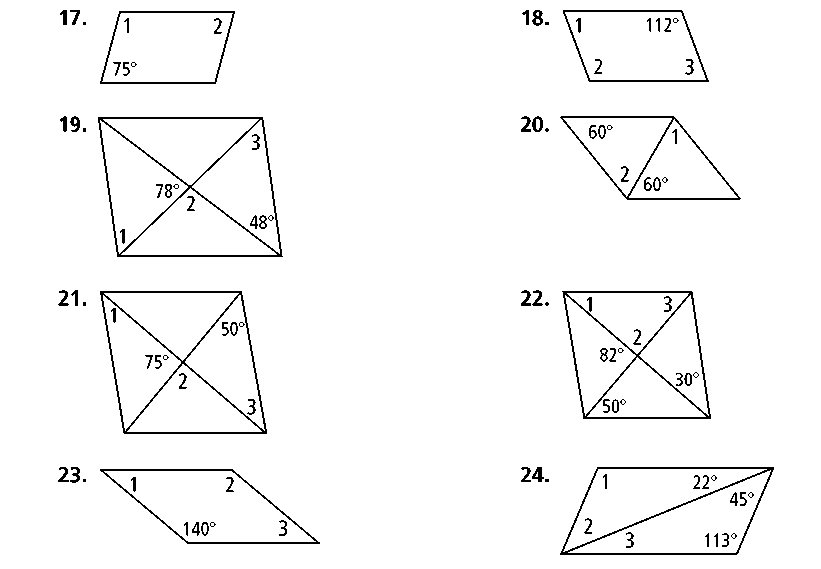 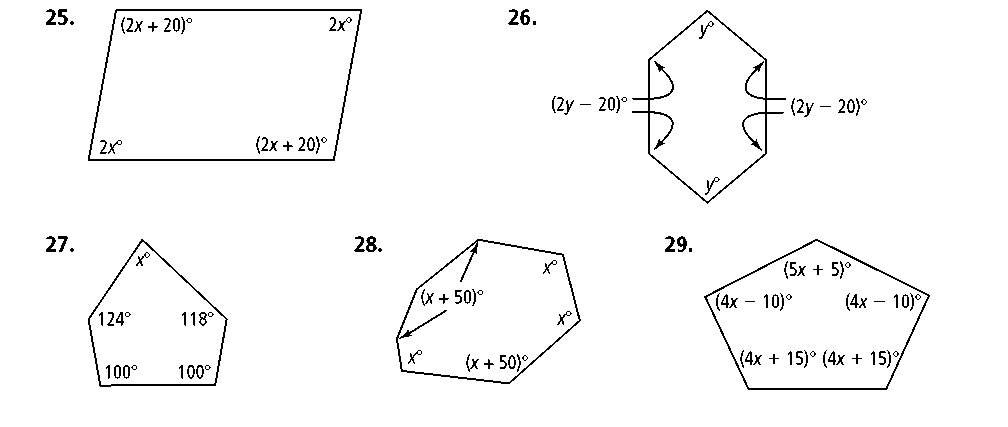 1. 								2. 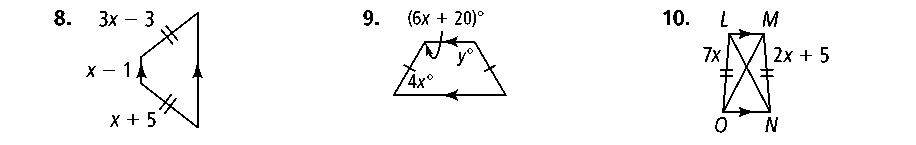 3.								4. 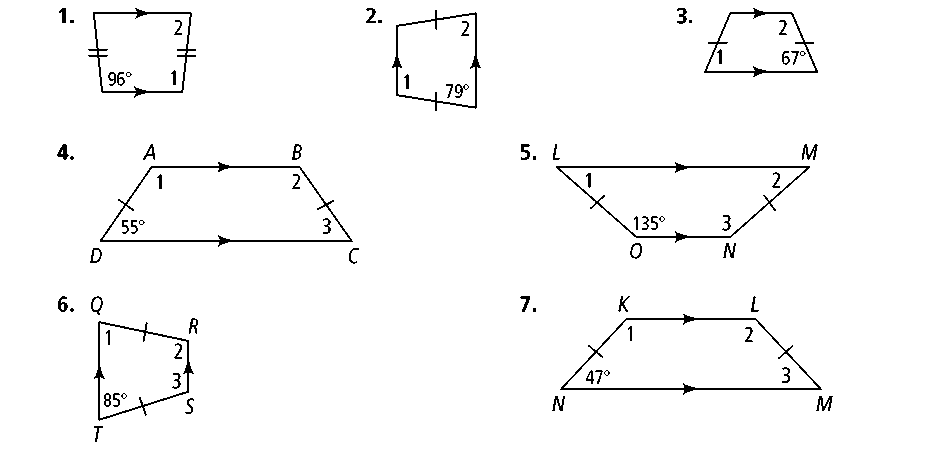 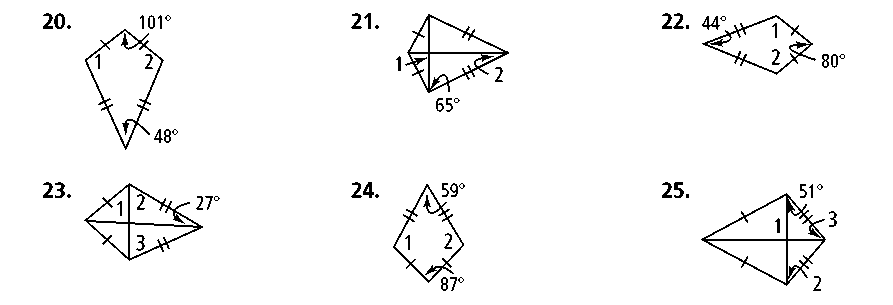 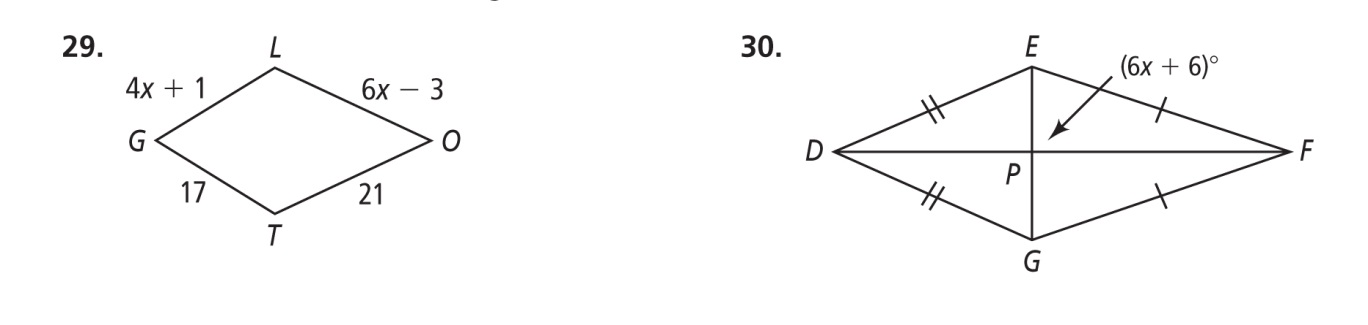 5. 								6. For problems 7-9, determine if there is enough information to conclude that the indicated shape is true. Explain why or why not.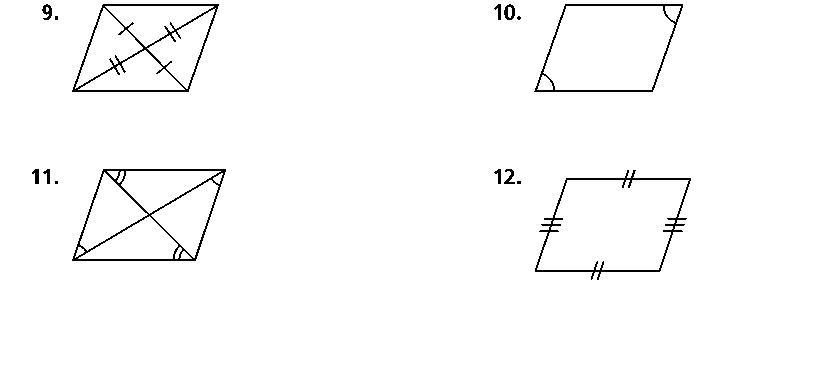                                            Parallelogram                                           Yes          No                                            Why:__________________________________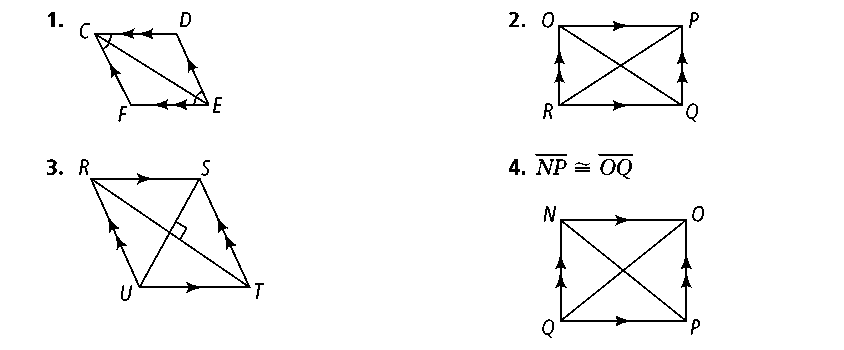                                            Square                                           Yes           No                                            Why:___________________________________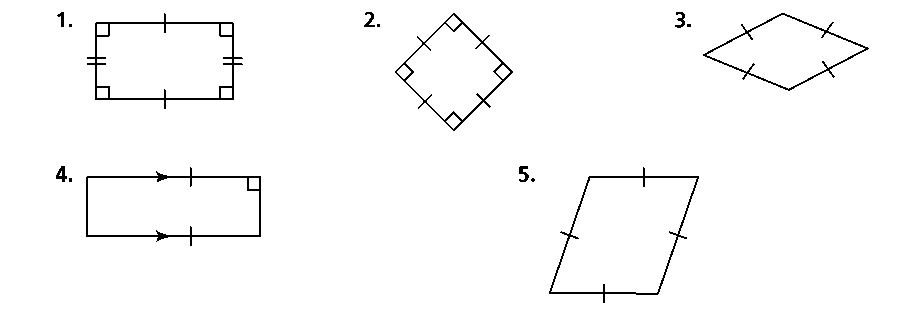                                            Rhombus                                            Yes           No                                           Why:____________________________________Each of the types of quadrilaterals is shown below. Mark the images and write about what makes each of them different than any of the rest.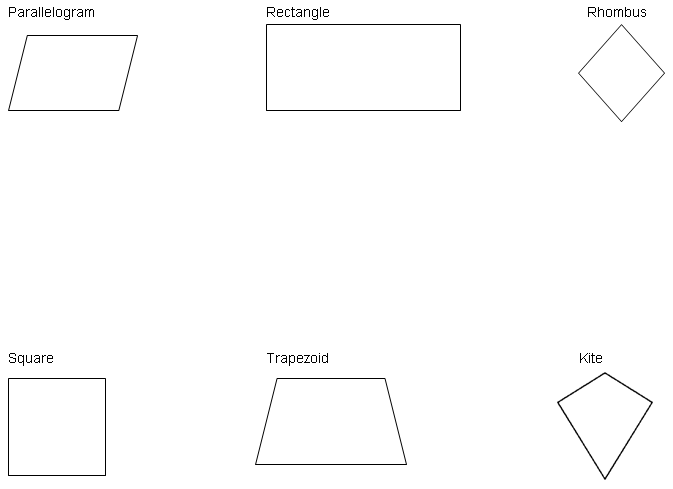 